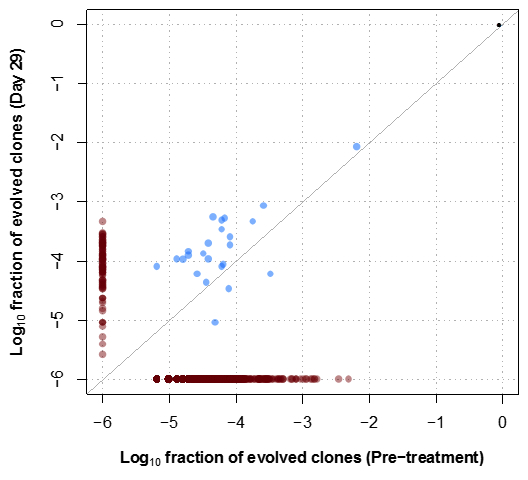 Supplementary Figure 5.  Example of evolved clonotypes in one patient. 